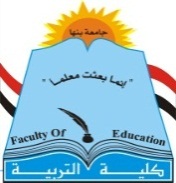 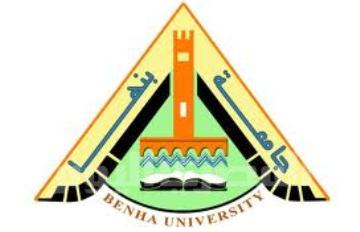 الفرقةالمقررالقائمين بالتدريساللينك المخصص للتواصل مع الطلابالأولي أساسي علوممادة اللغة الانجليزيةد/ ايمان محمد حسند/حسام سعيدhttps://teams.microsoft.com/l/team/19%3ae981d2a2cd4c4672b9b9218f6cf63cec%40thread.tacv2/conversations?groupId=117c156f-abf7-4b47-aaa1-81387c2a41ae&tenantId=351f1553-aac5-43ef-86e7-d88fc7a9060dالفرقة الأولي أساسي لغة عربية مجموعة 1مادة اللغة الانجليزيةد. ريهام عبد الحميدhttps://teams.microsoft.com/l/team/19%3a3d16ac588fc64b0f9342f924a176e793%40thread.tacv2/conversations?groupId=aab37035-95f3-4afb-b397-518fb2cd5e7d&tenantId=351f1553-aac5-43ef-86e7-d88fc7a9060dالفرقة الأولي أساسي لغة عربية مجموعة 2مادة اللغة الانجليزيةد. دعاء ابراهيم محمد غزالhttps://teams.microsoft.com/l/team/19%3af19286f0f6e94213842e5788597bbbf8%40thread.tacv2/conversations?groupId=5fc9749c-5c33-4af3-b70f-f615f0f11b48&tenantId=f109784b-c508-44d5-a25e-6d7ad37f9c04الفرقة الأولي أساسي علوم مميزمادة اللغة الانجليزيةد.هبة الله محمد على واليhttps://teams.microsoft.com/l/team/19%3a55849051563b42f9b6c69aca10924c34%40thread.tacv2/conversations?groupId=ab3669d2-e337-43e3-aa9c-4e62c1b25abe&tenantId=351f1553-aac5-43ef-86e7-d88fc7a9060d